5-K Regel für die Stabile Seitenlage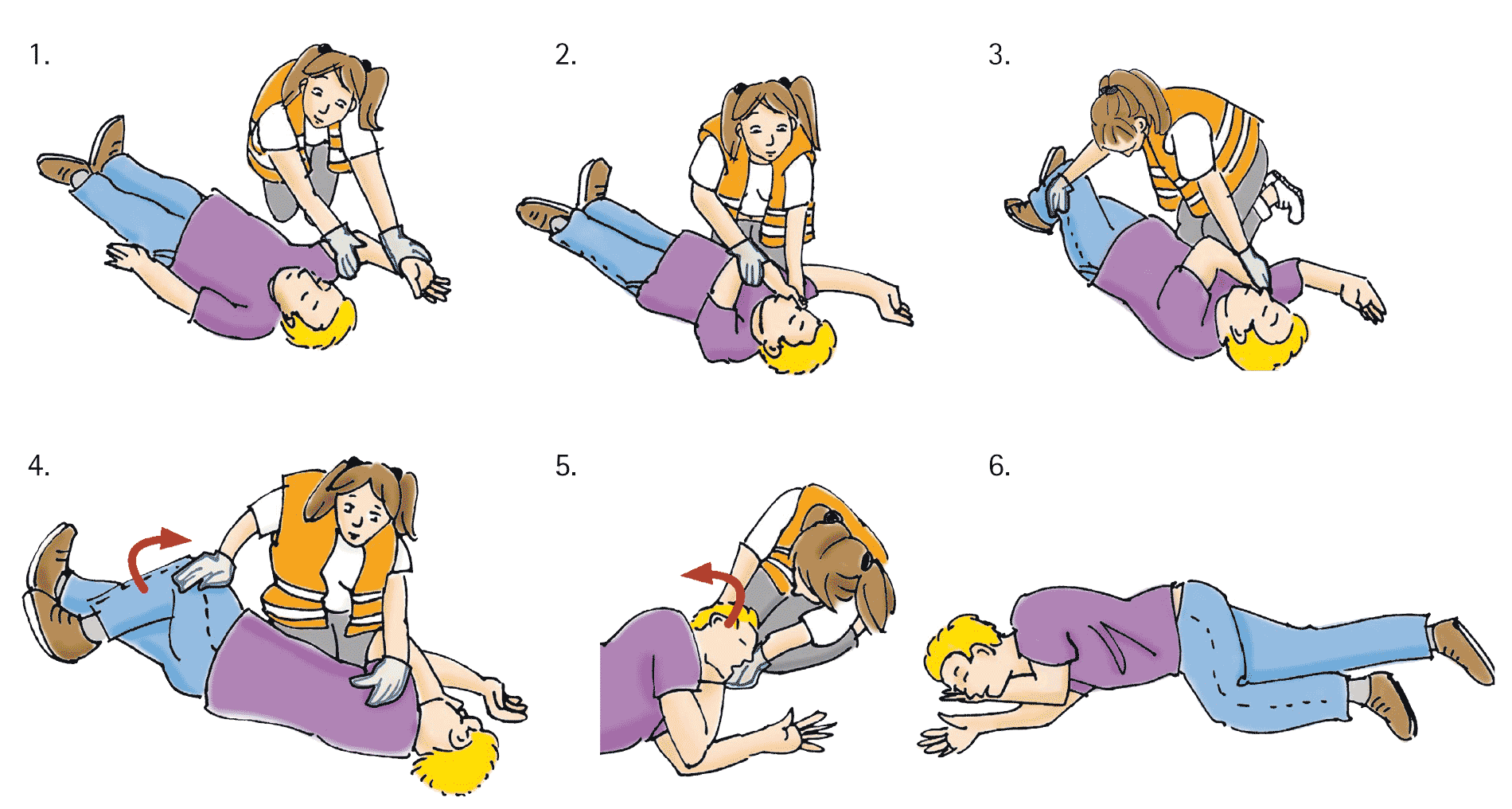 Kaktus	Der Arm auf der Seite des Helfers wird abgewinkelt, in „Kaktusstellung“ gebracht. (Die Armhaltung erinnert an einen Kaktusarm bei großen Kakteen.)Kuscheln	Der gegenüberliegende Arm wird in Kuschelstellung gebracht. Der Arm wird quer auf den Brustkorb gelegt, die Hand kommt andie Wange. Es sieht aus, als würde die Person mit sich selbst kuscheln. Der Arm muss eventuell an der Hand oder Schulter festgehalten werden, damit er nicht zurück fällt.Knie		Das vom Helfer entferntere Knie wird angewinkelt.Kippen	Die Person wird zum Helfer gekippt, bis das angewinkelte Knieden Boden berührt.Kopf		Der Kopf wird nach hinten gestreckt, damit die Atemwege freibleiben.Man kann noch ein 6. K an den Anfang stellen für Kontrolle des Bewusstseins und der Atmung.Abbildung: Johanniter-Unfall-Hilfe e.V. / morisse-designhttps://schlaganfallbegleitung.de/wissen/stabile-seitenlage